令和４年度事　業　報　告　書自　令和４年４月　１日至　令和５年３月３１日社会福祉法人津幡町社会福祉協議会事　　業　　報　　告　　書１　総　括当社協は、住み慣れた地域で、どんな状態になっても、すべての住民が心豊かに暮らせる地域づくりを目的として、地域住民をはじめ関係機関や福祉関係団体の参加と協働のもと事業を進めた。年度半ばより新型コロナ感染拡大も落ち着き始め、またコロナ特例貸付の受付も終了し、社会福祉協議会の活動のみならず、地域での様々な活動に以前の活気が戻りつつある。特に、生活困窮者支援から始まったフードパントリー支援などの事業が本格的に動き出し、地域の方々と受援者との良い繋がりができている。また、地域の福祉を向上させるため、様々な団体と協力して、地域の課題を解決する活動を積極的に行っている。さらに、令和５年度の事業所の移転に伴い、当社協はこれまで以上に多機能な活動を求められており、その内容を盛り込み第３期福祉活動計画を策定した。２　法人運営（１）会務理事会　　令和４年５月２５日（水）　　　　　令和５年３月１７日（金）評議員会　令和４年６月２４日（金）令和５年３月３１日（金）評議員選任・解任委員会　令和４年６月３０日（木）書面決議令和５年３月２０日（月）書面決議監査会　　令和４年５月１８日（水）（２）第１４回津幡町社会福祉大会（令和４年１０月１２日（水）開催）津幡町社会福祉協議会会長表彰（個人２８名、４団体）、被表彰者記念撮影地域福祉活動紹介「地域みんなで支える私たちの暮らし」～津幡町の持続可能な食支援～DVD上映　　　講演会「死ぬまで生きられる～嫁おどし伝説から～」吉崎御坊「願慶寺」住職（３）社協だよりの発刊(年３回発行)　　　（４）職員の資質向上職員研修「東海北陸ﾌﾞﾛｯｸ市区町村社協職員研究集会」参加外部研修（１９回、延べ４３名参加）（５）フードドライブ活動の支援と寄贈品の受贈　　　　　　　①フードドライブ活動団体津幡町商工会女性部(542.3Kg)、津幡地区女性会(664.3Kg)、津幡町役場あけぼの会(40.2Kg)、明治安田生命保険(相)津幡営業所(14.6Kg)、アル・プラザ津幡利用のお客様(74.2Kg)の５ヶ所②寄贈団体等石川県社会福祉協議会、個人の方から延べ３件の食品及び日用品の寄贈受贈内訳　　　　　　　　　　　　　　　　※登録（　）は累計　【単位：件】３　心配ごと相談及び無料法律相談 　　　　　　　　　　　　　　　　　　　　　　　　※（　　）は前年度の実績４　援助活動（１）町たすけあい金庫貸付事業　　　　生活困窮者に対し緊急援護資金（限度額５万円）や生活保護までのつなぎ資金として融資し、当面する事態の緊急に対応するこの制度の利用は、貸付件数８件、貸付金は１８０，０００円でした。また、償還件数は７件、１３０，０００円で残高は５０,０００円となりました。（２）災害見舞金給付事業　　　　町内における災害の被害にあった世帯にお見舞金を支給しており、今年度は３件火災があり、うち１件見舞金３０,０００円の拠出がありました。（３）生活福祉資金貸付事業　　　　令和元年度より新型コロナウイルスの影響による減収や失業者を対象に、コロナ特例緊急小口資金と特例総合支援資金の貸付対応を行っていましたが、今年度9月コロナ関連の特例貸付が終了するに伴い、償還の方法や償還免除等の相談受付が増え、貸付自体の相談と金額は減少しました。決定額　単位：千円 (    )は前年度の実績（４）フードパントリーの活動津幡町商工会女性部・津幡地区女性会のフードドライブ活動のご協力と地域の各団体やふーどサポーターから寄贈された食品等は生活困窮者を対象にフードパントリーという形でシグナスの会場を利用して、今年度は４回開催しました。社協の事業対象である生活困窮者と、地域包括支援センター、子供家庭総合支援室で相談されている方々が来場、もしくは職員が届ける等の方法で実施し、配付することができました。　　第1回　令和４年５月２８日（土）10:00～15:00　　　　　　　　　　　第２回　令和４年９月２３日（金）10:00～15:00　　　　　第３回　令和４年１１月８日（火）15:00～19:00　　　　　第4回　令和５年２月１７日（金）　15:00～19:00５　地域福祉活動（１）地域福祉活動推進事業第２期津幡町地域福祉活動計画は５ヶ年計画の最終年度であり、第３期計画策定に向けて８カ所の地区委員会へ地区活動状況について聞き取りをしました。聞き取りの結果は町福祉計画推進委員会やワーキンググループにて計画策定に反映するための意見として報告を行い、町福祉課および子育て支援課と毎月開催する福祉計画推進会議で共有・連携しながら第３期津幡町地域福祉活動計画を策定することができました。（２）生活支援体制整備事業　　　　津幡町全域では生活環境が各地区で異なるため、生活支援連絡会を富山国際大学村上満教授にご教授いただきながら、令和３年度に引き続き中条地区を対象に食を通した居場所作り等の意見交換をグループワークで深めました。石川高専や小学校ＰＴＡなど学校と連携した実践活動について、町全域の地区委員会に情報共有として報告会を行いました。（３）地域介護予防活動支援事業　　　町の介護予防推進について介護予防部会への参加や、町いきいきサロン連絡会代表者会議にて「サロンから始まる見守り」について研修会を実施しました。また、認知症部会にも参加し認知症フォーラムへの協力を行いました。８地区委員会へ介護予防や生活支援の活動費を助成し、地域の特性にあった地域づくりの推進を支援しました。（４）福祉サービス利用支援事業今年度は、令和３年度に引き続き、地域に向けての権利擁護講座を実施し、当事業の説明から利用への周知活動を行いました。生活困窮者の相談支援から新規利用に繋いだケースは２件、関係機関からの委託件数は２件増えて、成年後見人に引き継ぎ終了ケースが1件となっています。また、町の権利擁護利用促進事業として立ち上がった中核機関や権利擁護部門の協力機関として権利擁護部会・町の権利擁護講座等に参加（幹事会含め年間８回）しました。　　※福祉サービス利用者年間件数実績　　   ※利用者区分別件数実績（５）地域ささえあい事業　　　　新規依頼がケアマネジャーから5件、福祉サービス利用支援事業の生活支援員から1件、町たすけあい金庫貸付事業の担当職員から1件ありました。活動件数は、令和3年度比76件減少の366件となりました。減少の要因としては、新型コロナウイルスの感染状況から活動していた支援が中止となったことや、利用者が施設に移り終了となったこと等がありました。活動の内容としては出来る範囲の掃除や家事などの生活支援が多くなっておりますが、利用者がお話をしたいようであれば手をとめ傾聴する支援に切り替える等、柔軟な支援を行ないました。下記の活動内容での「その他」では、犬の散歩の支援を行いました。また、支援をする中で利用者の変化に気づいた場合や、心配なケースに関しては、事務局から地域包括支援センターやケアマネジャーに連絡・相談を行う等の連携を図りました。（６）学習支援事業町の生活保護受給世帯の小中高校生、就学援助受給世帯の小中学生、教育費負担軽減奨学金受給世帯の高校生、ひとり親家庭等生活向上事業の対象者（児童扶養手当受給世帯）の児童へ、居場所を含めた学習支援の提供を行いました。内容は、講師として大学生・元教師の協力サポーター１３名が登録され（前年度１３名）、１回２時間、児童へ学習のサポートを行いました。小学生の部は夏休みに５回実施、１８名参加（前年度は９名）、中高生の部は夏休みの５回は小学生と同様の日程で実施し、更に８月末～１２月中旬までは夜の部で１５回、計２０回実施し、１４名（前年度は１０名）の参加がありました。また、受験生７名が志望校へ合格されました。（７）子育て支援事業　　　　子育て家族を応援することを目的に、子育てに役立つ講習会や行事を、公民館等で開催しました。また児童センターでは、来所者の見守りを行いました。　　　　子育て支援拠点の地区展開として、地区別に未就園児とその保護者を対象に「つどいのひろば」を津幡地区は月1回、中条地区は月２回開催しました。＜親子支援センター行事開催状況＞　　　　　　　　　　　　　　　　　　　　（人）＜津幡地区「つどいのひろば」利用状況１３回＞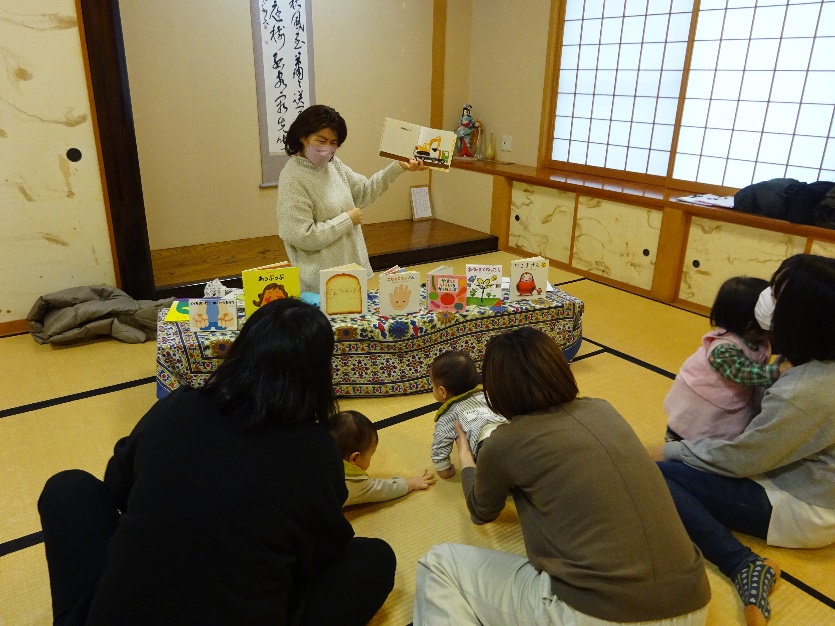 ＜中条地区「つどいのひろば」利用状況２１回＞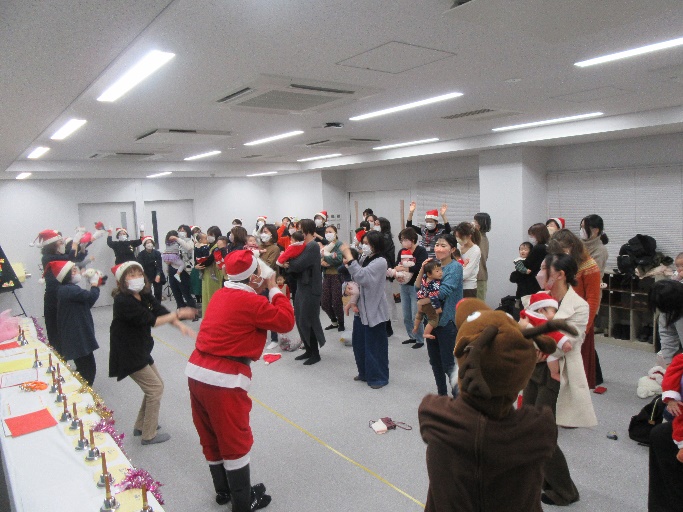 　　　　　　　　　　　　　　　　　　写真③＜児童センター利用状況＞　　　　　　（人）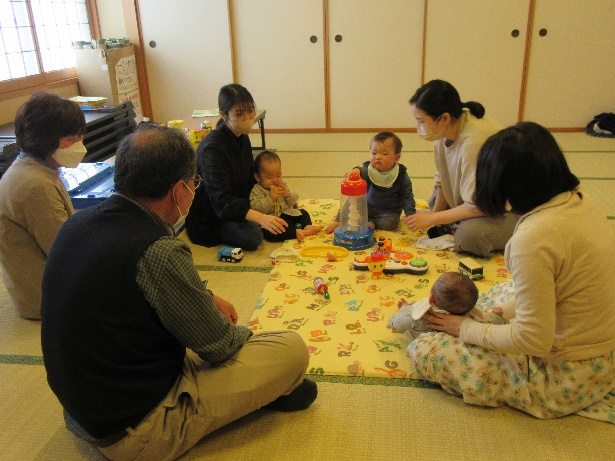 （８）ファミリー・サポート・センター事業依頼内容は昨年に引き続き、新型コロナウイルスの影響から家族の協力を得られない産後の母親などへの支援が多く、依頼会員の登録者数は３４名と、令和３年度より１３名の増加となりました。育児に不安のある家庭への対応として、町子ども家庭総合支援室、町健康推進課と情報を共有し、連携した体制で託児を行うことができました。　　　　多胎児家庭子育て応援事業は、４つ子世帯１件、双子世帯２件の登録がありました。利用件数は令和３年度が５件１３時間に対し、令和４年度は１２件３６時間と多胎児利用無料券を使用しての利用が大幅に増え、多胎児家庭の育児と家計の負担軽減につながりました。＜ファミリー・サポート・センター活動状況＞　　登録会員数　　　　　　　　　　　　　　　　　　　　　　　　　　　　（人）　　個人託児・送迎　　　　　　　　　　　　　　　　　　　　　　　　　　（人）　多胎児家族応援事業６　ボランティア活動支援（１）ボランティアセンター事業　　ボランティア基礎講座の開催、災害ボランティア講座の開催ボランティア相談、斡旋、登録ボランティア活動保険登録児童ボランティア活動普及事業協力校　　　中条小学校、条南小学校、取組内容：車いすバスケットボール体験、講師講話子どもたちができるボランティア(災害編)　中条小学校、条南小学校、英田小学校萩野台小学校、井上小学校、太白台小学校刈安小学校、津幡小学校取組内容：災害研修、声掛け訓練（２）介護支援ボランティアポイント事業　　　ボランティア活動等をとおした介護予防を奨励及び支援する事業です。前年度より登録者数は減りましたが、交付ポイント数・交換者数ともに増加しております。　※介護支援ボランティア登録状況（３）小松市災害ボランティアセンターへの職員派遣　　　令和４年８月４日(木)からの大雨にかかる小松市災害ボランティアセンターへの応援として、職員を１名ずつ８日間にわたって派遣しました。また災害ボランティア講座内でも活動内容を報告いたしました。　　８月：１０日(水)、１１日(木)、２２日(月)、２７日(土)　　９月：　２日(金)、　４日(日)、１１日(日)、１９日(月)７　日本赤十字社資募集状況社資は日本赤十字社の活動を支える資金です。《　社　資　使　途　》（１）国 際 活 動災害や紛争が発生した時、直ちに被災者の生命と生活に必要な食糧や医薬品を提供します。（２）災害救護活動迅速な対応をするために、救援物資の備蓄、資機材の整備・防災ボランティアの要請・訓練など行っています。（３）救急法・健康生活支援・幼児安全法等の講習日常的な介護技術や急病人、応急処置に必要な知識と技術を普及するため講習会を広く実施しています。（４）赤十字奉仕団活動赤十字事業の推進と地域福祉の増進のために、ボランティア活動を繰り広げています。（５）青少年赤十字活動（JRC）将来を担う青少年に「人間の生命と尊厳を大切にする」心を育み、自ら人格を作り上げることを目的としています。以上５つの事業に町民の皆様から寄せられた社資募金が使われます。　　　　　　　　　　　　　　　　　　　　　　　　　　　　　　　　　　　　　　　　　　　　　　８　福祉諸団体（１）福祉団体（２）ボランティア等その他団体学童保育福祉施設他福祉団体生活困窮者関係機関合計登　録（１３）（１５）（１）（１）（３０）提　供４３０３１３８心配ごと相談法律相談法律相談法律相談合計心配ごと相談弁護士会司法書士会行政書士会合計開設日数開設日数２３１２８１４４件数件数１３３１６２５２相　談　事　項健康･保健０１００１相　談　事　項結婚・離婚０４００４相　談　事　項財　　　産０９１１０２０相　談　事　項児童・母子・父子０００００相　談　事　項家　　　族１５６１１３相　談　事　項生計・年金１００１２相　談　事　項法律・人権０１０００１０相　談　事　項障害者福祉０００００相　談　事　項そ　の　他０８４０１２計２（３）３７（５７）２１（２２）２（１）６２（８３）コロナ特例緊急小口資金コロナ特例総合支援資金非コロナ合　計相談件数18件7件24件49件(174)貸付件数8件3件0件11件(90)決定額1,6601,50003,100(33,650)対象生活困窮母子学習支援包括経由子供家庭計世帯数１０２７５４２８対象生活困窮母子学習支援包括経由子供家庭計世帯数１１３１０５９３８対象生活困窮母子学習支援包括経由子供家庭計世帯数１５２１４６６４３対象生活困窮母子学習支援包括経由子供家庭計世帯数１６３１２８１０４９種　　類３年度４年度区　　分３年度４年度一　　般５３６５認知症７４５８旧制度４１３６知的障害７７７６生活保護１２０１２６精神障害６３９４　計（件数）２１４２２７計（件数）２１４２２７利用会員　(人)協力会員　(人)活動件数　(件)　　　　　　活動内容（件数）　　　　　　活動内容（件数）　　　　　　活動内容（件数）　　　　　　活動内容（件数）　　　　　　活動内容（件数）　　　　　　活動内容（件数）　　　　　　活動内容（件数）　　　　　　活動内容（件数）　　　　　　活動内容（件数）　　　　　　活動内容（件数）利用会員　(人)協力会員　(人)活動件数　(件)傾聴生活支援利用会員　(人)協力会員　(人)活動件数　(件)傾聴生活支援掃除(室内)掃除(室外)買物買物付添通院付添調理趣味活動支援その他3年度20214421992432076151140004年度18243661062602393507006日　　付内　　　容大人子ども６月２１日（火）子育て講習会「親子でハッピーふれあいタイム」  写真①２２７月２１日（木）子育て講習会「手作りおもちゃをつくろう」２２８月２４日（水）子育て講習会「子育てサポーターとあそぼう」５６９月２８日（水）子育て講習会「親子でハッピーふれあいタイム」９９９月３０日～１０月２１日　毎週金曜日　　　　　　　　　親子の絆づくりプログラム（ＢＰ）全４回開催６６１０月２６日（金）子育て講習会「親子ヨガ」５６１１月２５日（金）てけてけぷーのリズム遊び８８１１月３０日（水）子育て講習会「親子でハッピーふれあいタイム」７７１２月２２日（木）子育てサポーターと遊ぼうクリスマス 写真②２４２４令和５年２月２４日（木）子育て講習会「赤ちゃんと絵本で遊ぼう」　４　４３月１５日（火）子育て講習会「親子でハッピーふれあいタイム」　６　６計計７８８０合　計合　計１５８１５８地区大人子ども計津　幡１３１３２６清　水　０　０　０　庄　８　８１６加賀爪１１１１２２横　浜１６１６３２緑ヶ丘１５１５３０合計６３６３１２６地区大人子ども計南中条１５１５３０北中条１５１５３０太　田５８５８１１６潟　端１２１２２４浅　田　０　０　０浅　谷　０　０　０合計１００１００２００３年度４年度開設日１５９１９０大　人９２７１，７３８子ども９６０１，８０９合　計１，８８７３，５４７区　　分３年度４年度提供会員（うち両方会員）２０（０）１９（０）依　頼　会　員２１３４区　　　　　分３年度４年度利　用　件　数１０５８４託　児　の　み　６８７１送　迎　の　み　２２　９送　迎・託　児　１５　４病児・病後児託児　　０　０件　数時　間使用枚数令和３年度５１３３２令和４年度１２３６７６年　度団体登録数団体登録人数個人登録人数３年度３０２，５１２４４年度２７２，３７１５年　度基本プラン加入数天災プラン加入数加入者合計３年度１，８３４１５１，８４９４年度１，８４２１２１，８５４年　度登録者数（手帳）ポント交付決定者数交付ポイント数受入機関の登録数３年度６５歳以上 ２５１名６５歳未満   ２４名１５２名１，８４６いきいきサロン　６３か所施設及び事業所　２１か所４年度６５歳以上 ２２６名６５歳未満   ３０名２０３名３，６３４いきいきサロン　６３か所施設及び事業所　２１か所地区名令和３年度令和３年度令和４年度令和４年度地区名世帯数(件)実績額(円)世帯数(件)実績額　(円)津幡地区　　中条地区　　　　笠谷地区　　　　井上地区　　　　英田地区　　　　河合谷地区　　　倶利伽羅地区4,6944,9096411,4411,6551459081,449,2901,245,779204,220295,310476,19046,620262,8604,7655,0136311,4761,6751458841,435,2601,212,539198,770284,580492,10045,880258,910計14,3933,980,26914,5893,928,039一般個人等社資40529,50040685,253計40529,50040685,253実績合計14,4334,509,76914,6294,613,292県支部指定目標額5,209,0005,209,0005,209,0005,209,000№団  体  名構 成 内 容主　　な　　行　　事１津幡町民生児童委員協議会会長：小林　憲一委員：86人（12月から88人）決算：12,304千円・一人暮らし高齢者等訪問・総務部会（６回）・定例会（６回）・監査会・町社会福祉大会へ参加・県外・県内研修会（各１回）へ参加・長寿祝い品配布・歳末たすけあい金配付２津幡町シニアクラブ連合会会長：泉　清昭　単位クラブ２６会員：３，６４１人決算：3,926千円・理事会（３回）・クラブ長会議（３回）・監査会・総会・講演会・女性委員会議（１回）・会員県内研修、幹部研修・グラウンドゴルフ大会（２回）・県知事杯グラウンドゴルフ大会へ参加・女性委員研修（バス研修、寄植え、手芸）・県老連作品展へ出展４名６品目・会報発行（４回）３津幡町戦没者遺族会会長：池野　忠会員：２９５人決算：2,911千円・理事会（３回）・監査会・役員会・総会・津幡町戦没者慰霊式、慰霊祭・石川県戦没者慰霊式・万灯みたままつり・国内研修（靖国参拝）・護国神社例大祭（春季・秋季）４津幡町身体障害者福祉協議会会長：鈴木眞理子会員：６１人決算：202千円・理事会（３回）・監事会・総会・県フライングディスク大会に参加・全加賀身体障害者ｸﾞﾗｳﾝﾄﾞｺﾞﾙﾌ大会に出席・町社会福祉大会へ参加・県身障者福祉大会へ参加・町身障会交流会・県身障スポーツ協会ボウリング大会５津幡町母子寡婦福祉部会会長：津田　笑子会員：２２人決算：249千円・役員会・監査会・総会・県母子寡婦福祉大会へ参加・母子相談説明会・会員バス研修（２回）・クリスマス交流会・新年交流会（スカットボール大会）６津幡町手をつなぐ育成会会長：稲場　葉子会員：６２人決算：392千円・役員会・監査会・総会・県アールブリュット展出展・スポーツ教室（ボッチャ体験）・親子療育キャンプ・県権利擁護セミナー参加・新年交流会・県育成会合同研修会参加№団　体　名構　成　内　容主　　な　　行　　事１津幡町赤十字奉仕団委員長：小林良樹団員： ３５人決算： ３３０千円・総会・委員会（２回）・監査会・献血ボランティア活動（３回）・奉仕団街頭募金活動（２回）・能登地区のつどいへの参加・新年交流会・災害研修会・団員研修会２津幡町ボランティア連絡会会長：宮西与志勝２７団体　　　　　５個人会員：２，３７１人・役員会（４回）・河北地域ボランティア連絡会交流会・町社会福祉大会へ参加３津幡町いきいきｻﾛﾝ連絡会会長：大西　邦夫団体：６３箇所会員：１，４７５人・代表者会議（２回）・研修会（１回）